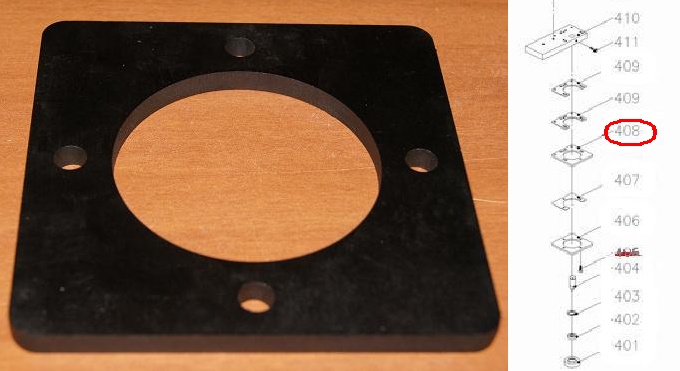 Код из 1САртикулНаименование/ Бренд/ПоставщикРазмерыД*Ш*В,ммМасса,грМатериалМесто установки/НазначениеF0003964100-68-3008 №408Направляющая BL=95W=95H=5,6120МеталлЛенточно-делительный HP-66/68, направляющие ленточного полотнаF0003964100-68-3008 №408L=95W=95H=5,6120МеталлЛенточно-делительный HP-66/68, направляющие ленточного полотнаF0003964100-68-3008 №408High PointL=95W=95H=5,6120МеталлЛенточно-делительный HP-66/68, направляющие ленточного полотна